КОМПЛЕКСНОЕ ИСПОЛЬЗОВАНИЕ ВОЗМОЖНОСТЕЙ MS WORD ДЛЯ СОЗДАНИЯ ДОКУМЕНТОВ.

Цель занятия. Закрепление и проверка навыков создания комплексных текстовых документов. 
Инструментарий. ПЭВМ IBM PC, программа MS Word.

Литература. 
1. Информационные технологии в профессиональной деятельности: учебное пособие/ Елена Викторовна Михеева. – М.: Образовательно-издательский центр «Академия», 2004.
2. Практикум по информационным технологиям в профессиональной деятельности: учебное пособие-практикум / Елена Викторовна Михеева. – М.: Образовательно-издательский центр «Академия», 2004. 

Порядок работы.

Выполните задания по образцу, применяя все известные вам приемы создания и форматирования текстовых документов. Постарайтесь создать документ, по внешнему виду максимально приближенному к оригиналу задания.ЗАДАНИЯ
Задание 1. Создать схему, отражающую процесс аудита в упрощенном варианте. 



Задание 2. Создать схему, отражающую процесс обработки документов при мемориально-ордерной форме бухгалтерского учета. 


Задание 3. Создать рекламное письмо. 



Задание 4. Создать рекламно-информационное письмо. 



Задание 5. Создать схемы шифрования с закрытым и открытым ключами по образцам. 





Задание 6. Создать схему, отражающую технологию осуществления электронных платежей. 



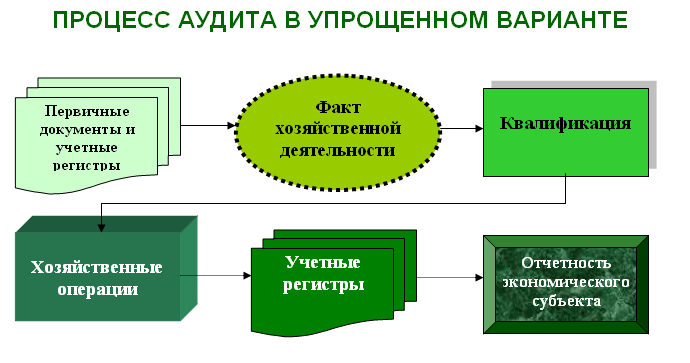 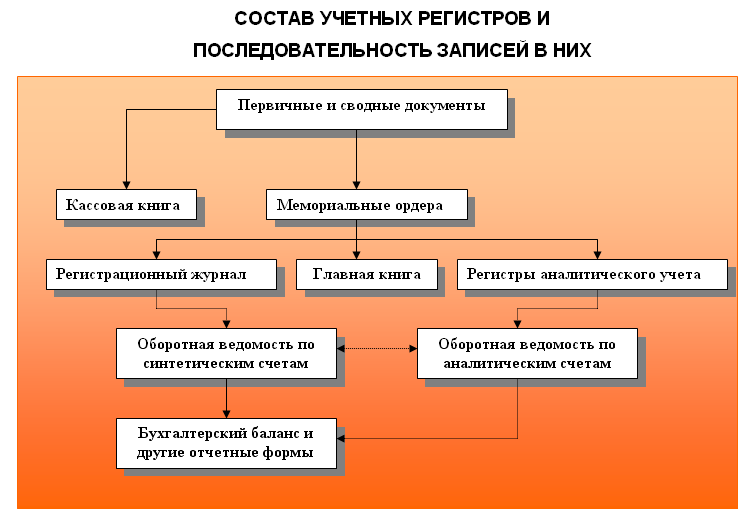 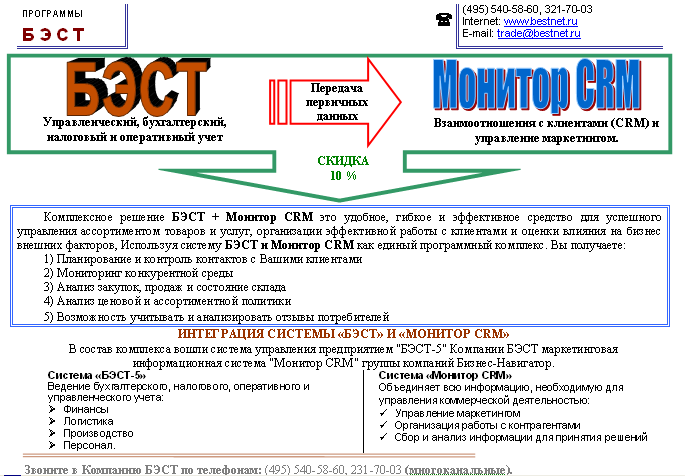 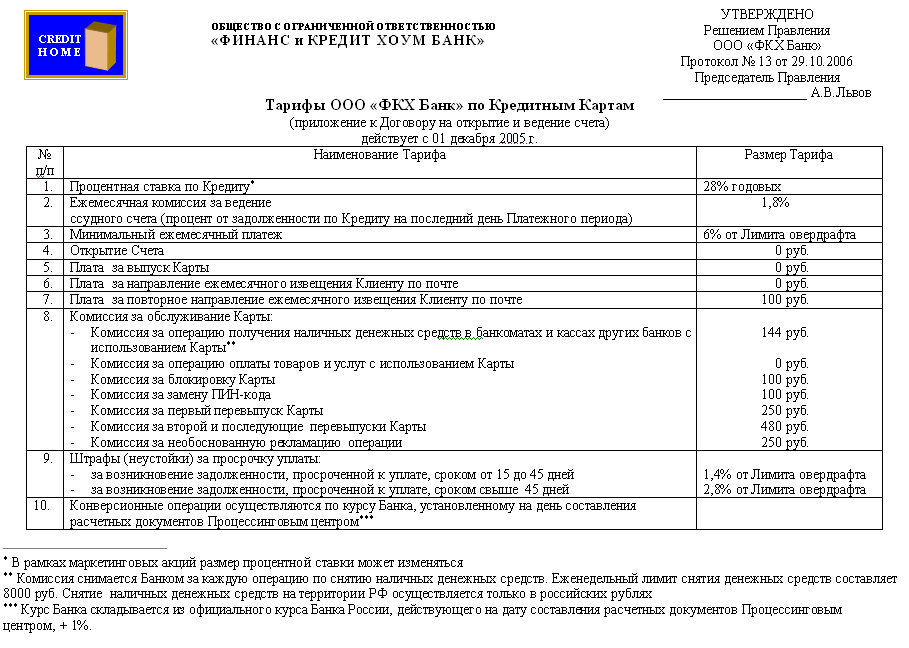 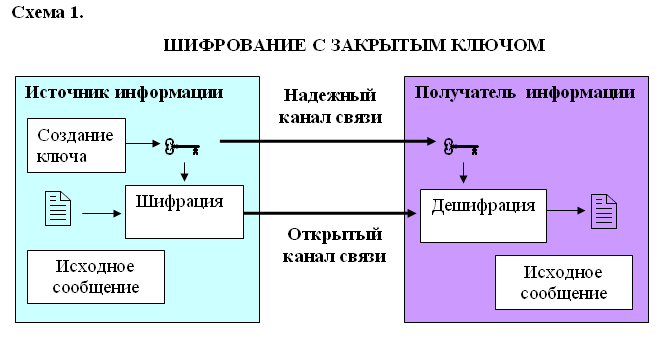 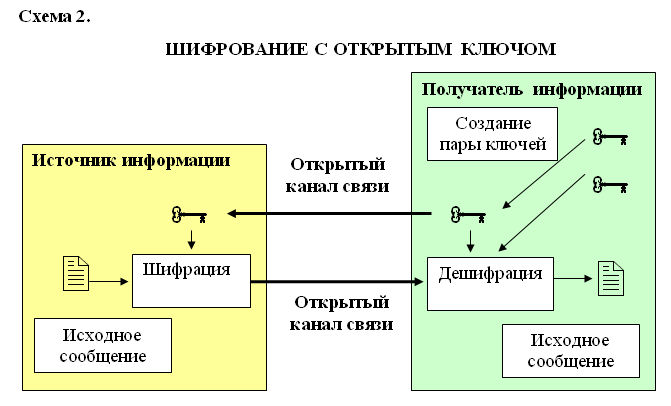 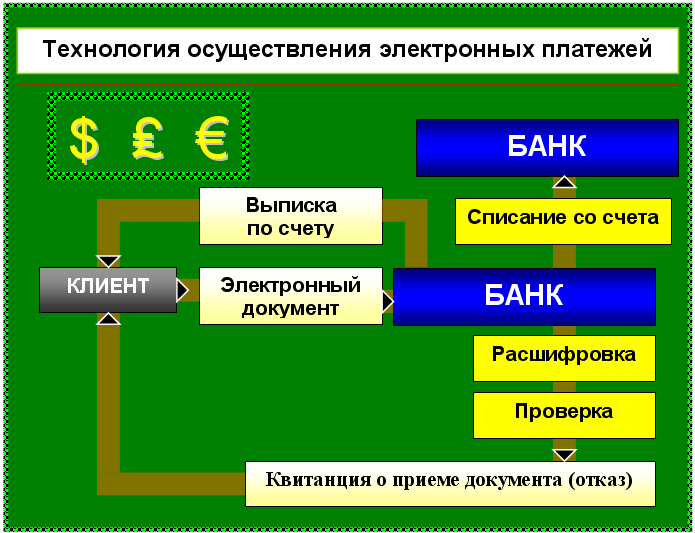 